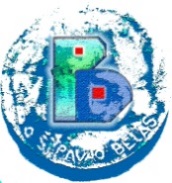 Obavještavamo Vas da će se dana 24. kolovoza 2021. (utorak) u 14:30 sati u prostorijama OŠ „Pavao Belas“ održati prethodna provjera sposobnosti kandidata prijavljenih na natječaj za zapošljavanje osoba za obavljanje posla pomoćnika u nastavi/stručno komunikacijskog posrednika, a koji su zadovoljili formalne uvjete natječaja.Prethodnoj provjeri sposobnosti mogu pristupiti sljedeći kandidati:Katarina MatuškoDoroteja MatekaloTamara SučekNina JurekovićJelena HotkoVjekoslav SelešiMaja BukovinaIvana HuzjakSanja PetrovićMateja HulinaVeronika VšetečkaAko kandidat ne pristupi prethodnoj provjeri sposobnosti, smatra se da je povukao prijavu na natječaj.Kandidati mogu pristupiti selekciji ukoliko njihova tjelesna temperatura nije viša od 37,2°C (mjerena prije dolaska u školu), ako se osjećaju dobro i nemaju ukućane u samoizolaciji, ako nisu unutar prethodnih 14 dana boravili u inozemstvu, odnosno ako su boravili u inozemstvu ali imaju negativan PCR test koji nije stariji od 48 sati, ako nisu u proteklih 14 dana imali kontakt s osobom zaraženom SARS-CoV-2 virusom te ako nemaju niti jedan od sljedećih simptoma: temperatura, kašalj, nedostatak zraka, grlobolju, curenje nosa ili gubitak njuha.Zbog provedbe epidemioloških mjera i sprječavanja širenja koronavirusa, svi kandidati koji pristupe selekciji, dužni su u prostoru škole nositi zaštitnu masku.